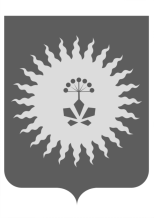 АДМИНИСТРАЦИЯАНУЧИНСКОГО МУНИЦИПАЛЬНОГО ОКРУГА ПРИМОРСКОГО КРАЯ            П О С Т А Н О В Л Е Н И Е            07.02.2022                    с.Анучино                             № 105О внесении изменений в  муниципальную программу «Укрепление общественного здоровья в Анучинском муниципальном округе на 2021-2025 годы», утвержденную постановлением администрации Анучинского муниципального района от 05.08.2020 г.№548ПОСТАНОВЛЯЕТ:В  муниципальную программу  «Укрепление общественного здоровья в Анучинском муниципальном округе на 2021-2025 годы»,  утвержденную постановлением администрации Анучинского муниципального района от 05.08.2020 г.№548  (далее Программа) внести следующие изменения:Паспорт программы Раздел «Объем средств бюджета Анучинского муниципального округа на финансирование муниципальной программы и прогнозная оценка привлекаемых на реализацию ее целей средств федерального, краевого бюджетов, внебюджетных средств» читать в новой редакции: 1.2. Раздел 7. Ресурсное обеспечение программы читать в новой редакции:2.  Общему отделу администрации Анучинского муниципального округа (Бурдейной) разместить настоящее постановление на официальном сайте администрации Анучинского муниципального округа Приморского края в информационно-телекоммуникационной сети Интернет.Глава Анучинского муниципального округа                                                              С.А.ПонуровскийВ соответствии со статьей 179 Бюджетного кодекса Российской Федерации, во исполнение постановления администрации Анучинского муниципального района от 23.11.2018 № 552 «Об утверждении  порядка принятия решений о разработке муниципальных программ, реализации и оценки эффективности в Анучинском муниципальном районе», Устава Анучинского муниципального округа, администрация Анучинского муниципального округа Приморского краяОбъем средств бюджета Анучинского муниципального округа на финансирование муниципальной программы и прогнозная оценка привлекаемых на реализацию ее целей средств федерального, краевого бюджетов, внебюджетных средств     Общий объем финансирования – 200,0тыс. рублей, в т.ч. по годам:2021 г.- 10,0 тыс.рублей2022 г.- 160,0 тыс.рублей2023 г.- 10,0 тыс.рублей2024 г.- 10,0 тыс.рублей2025 г.- 10,0 тыс.рублейИсточник финансирования: бюджет Анучинского  муниципального округа№п/пНаименование подпрограммы, основного мероприятия подпрограммы, отдельного мероприятия программыОтветственный исполнитель соисполнитель/ГРБСИсточник ресурсного обеспеченияКод бюджетной классификацииКод бюджетной классификацииКод бюджетной классификацииКод бюджетной классификацииОценка расходов(тыс.руб.)Оценка расходов(тыс.руб.)Оценка расходов(тыс.руб.)Оценка расходов(тыс.руб.)Оценка расходов(тыс.руб.)№п/пНаименование подпрограммы, основного мероприятия подпрограммы, отдельного мероприятия программыОтветственный исполнитель соисполнитель/ГРБСИсточник ресурсного обеспеченияГРБСРзПрЦСРВР202120222023202420251Муниципальная программа «Укрепление общественного здоровья  на 2021-2025 годы»КГБУ ЦРБВсего10,0160,010,010,010,01Муниципальная программа «Укрепление общественного здоровья  на 2021-2025 годы»КГБУ ЦРББюджет АМО10,010,010,010,010,01Муниципальная программа «Укрепление общественного здоровья  на 2021-2025 годы»КГБУ ЦРБКраевой бюджет0,00,00,00,00,01Муниципальная программа «Укрепление общественного здоровья  на 2021-2025 годы»КГБУ ЦРБФедеральный бюджет0,00,00,00,00,01.2.Основное мероприятие: Проведение информационно - коммуникационной кампанииКГБУ ЦРБ Отдел соцразвитияКУ МОУО, учреждения культуры и образовательные учрежденияВсего10,030,010,010,010,01.2.Основное мероприятие: Проведение информационно - коммуникационной кампанииКГБУ ЦРБ Отдел соцразвитияКУ МОУО, учреждения культуры и образовательные учрежденияБюджет АМО10,010,010,010,010,01.2.Основное мероприятие: Проведение информационно - коммуникационной кампанииКГБУ ЦРБ Отдел соцразвитияКУ МОУО, учреждения культуры и образовательные учрежденияКраевой бюджет0,00,00,00,00,01.2.Основное мероприятие: Проведение информационно - коммуникационной кампанииКГБУ ЦРБ Отдел соцразвитияКУ МОУО, учреждения культуры и образовательные учрежденияФедеральный бюджет0,00,00,00,00,01.4Основное мероприятие:Мероприятия по выявлению и коррекции факторов риска основных хронических неинфекционных заболеваний у населения Анучинского округаКГБУ ЦРБВсего0,0130,00,00,00,01.4Основное мероприятие:Мероприятия по выявлению и коррекции факторов риска основных хронических неинфекционных заболеваний у населения Анучинского округаКГБУ ЦРББюджет АМО0,0130,00,00,00,01.4Основное мероприятие:Мероприятия по выявлению и коррекции факторов риска основных хронических неинфекционных заболеваний у населения Анучинского округаКГБУ ЦРБКраевой бюджет0,00,00,00,00,01.4Основное мероприятие:Мероприятия по выявлению и коррекции факторов риска основных хронических неинфекционных заболеваний у населения Анучинского округаКГБУ ЦРБФедеральный бюджет0,00,00,00,00,0